Dopravní cvičení 6Tato značka se jmenuje ________________________________________Smí se ______________________________________________________Nesmí se ____________________________________________________Zakroužkuj, jestli je správná.Cyklista smí jezdit po stezce pro chodce a cyklisty společná.Cyklista vede jízdní kolo po levém okraji silniceCyklista smí jezdit v obytné zóně.Cyklisté m jezdí po pravé okraji silnici.Navrhni si vlastní přilbuVyznač na obrázcích, která silnice je vedlejší (modrá) a která je hlavní (zelená)Kdo projede křižovatku první?                           1                                                           2                                                   31 _____________________________________________________________2 _____________________________________________________________3 _____________________________________________________________V jakém pořadí vozidla projedou křižovatkou?                            1                                                           2                                                      31 _____________________________________________________________2 _____________________________________________________________3 _____________________________________________________________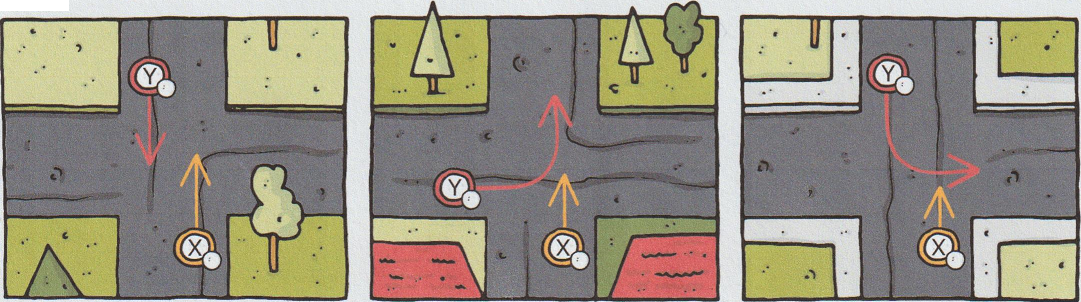 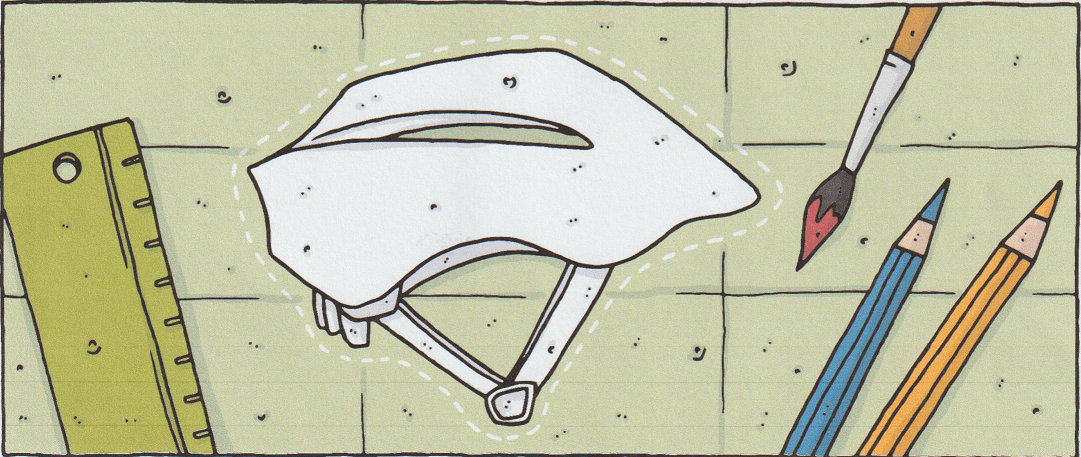 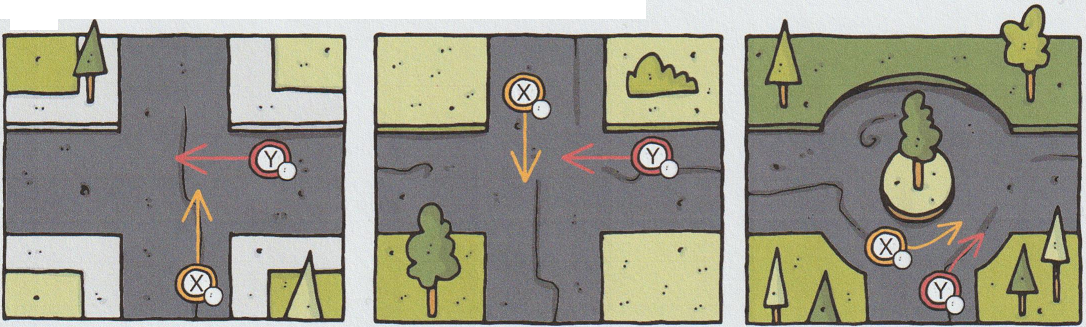 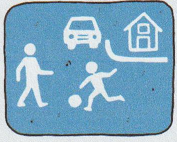 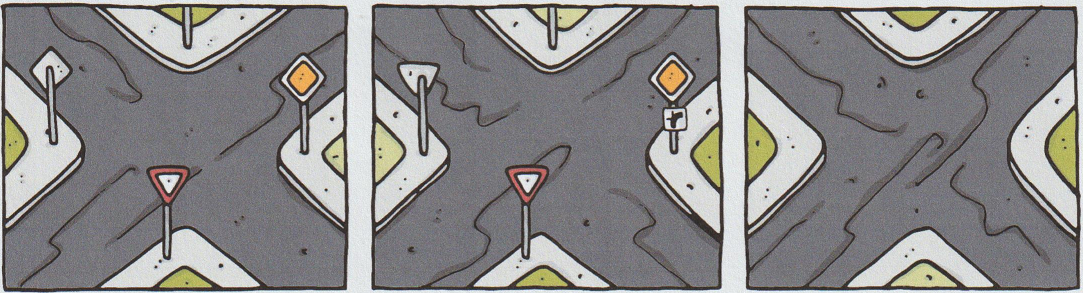 